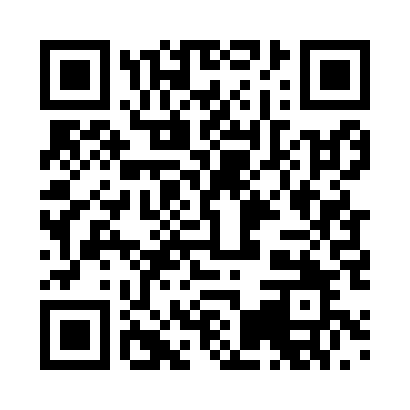 Prayer times for Zschagast, GermanyMon 1 Jul 2024 - Wed 31 Jul 2024High Latitude Method: Angle Based RulePrayer Calculation Method: Muslim World LeagueAsar Calculation Method: ShafiPrayer times provided by https://www.salahtimes.comDateDayFajrSunriseDhuhrAsrMaghribIsha1Mon2:455:001:155:369:2911:372Tue2:455:011:155:369:2911:373Wed2:465:021:155:369:2811:374Thu2:465:031:155:369:2811:375Fri2:475:041:165:369:2711:366Sat2:475:041:165:369:2711:367Sun2:485:051:165:369:2611:368Mon2:485:061:165:369:2511:369Tue2:485:071:165:359:2511:3610Wed2:495:081:165:359:2411:3511Thu2:495:091:165:359:2311:3512Fri2:505:101:175:359:2211:3513Sat2:505:111:175:359:2111:3514Sun2:515:131:175:349:2011:3415Mon2:515:141:175:349:1911:3416Tue2:525:151:175:349:1811:3317Wed2:535:161:175:349:1711:3318Thu2:535:171:175:339:1611:3319Fri2:545:191:175:339:1511:3220Sat2:545:201:175:339:1411:3221Sun2:555:211:175:329:1311:3122Mon2:555:231:175:329:1111:3123Tue2:565:241:175:319:1011:3024Wed2:565:251:175:319:0911:2925Thu2:575:271:175:309:0711:2926Fri2:575:281:175:309:0611:2827Sat2:585:291:175:299:0411:2828Sun2:595:311:175:299:0311:2729Mon2:595:321:175:289:0111:2630Tue3:005:341:175:279:0011:2631Wed3:005:351:175:278:5811:25